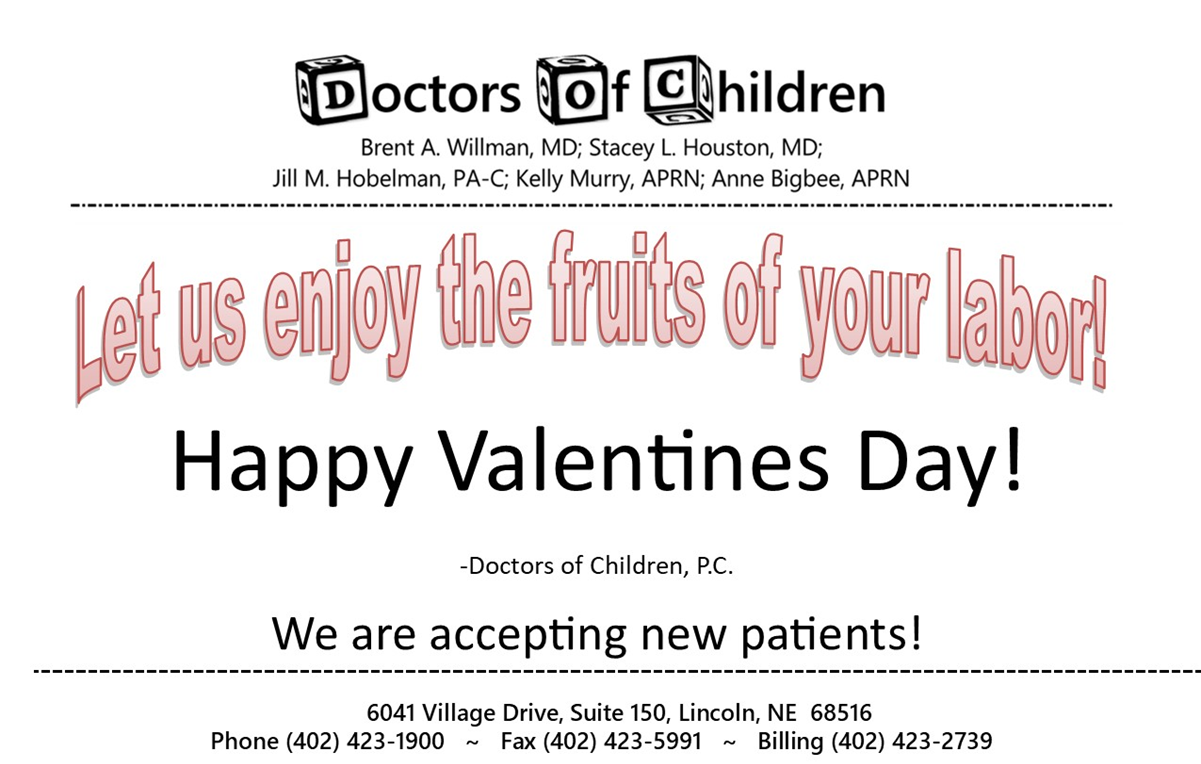 __________________________________ 	_______________	_________      __________________________Child’s Name (Last, First, MI)			Date of Birth		Age	           Phone Number__________________________________________________________________	Street Address_________________________________	_________			________________City						State				ZipInformation on the risk and benefits of the Pfizer-BioNTech Covid-19 Vaccine.The Pfizer-BioNTech COVID-19 Vaccine may prevent the person vaccinated from getting COVID-19. There is no U.S. Food and Drug Administration (FDA)-approved vaccine to prevent COVID-19. However, the FDA has authorized the emergency use of the Pfizer-BioNTech COVID-19 Vaccine to prevent COVID-19 in individuals 12 years of age and older under an Emergency Use Authorization (EUA). The Pfizer-BioNTech COVID-19 Vaccine is administered as a 2-dose series, 3 weeks apart, into the muscle. The Pfizer-BioNTech COVID-19 Vaccine may not protect everyone. Side effects that have been reported with the Pfizer-BioNTech COVID-19 Vaccine include injection site pain, tiredness, headache, muscle pain, chills, joint pain, fever, injection site swelling, injection site redness, nausea, feeling unwell, and swollen lymph nodes. There is a remote chance that the Pfizer-BioNTech COVID-19 Vaccine could cause a severe allergic reaction. A severe allergic reaction would usually occur within a few minutes to one hour after getting a dose of the Pfizer-BioNTech COVID-19 Vaccine. For this reason, a vaccination provider may ask the person receiving the vaccine to stay at the place where they received their vaccine for monitoring after vaccination. Signs of a severe allergic reaction can include difficulty breathing, swelling of the face and throat, a fast heartbeat, and/or a bad rash all over the body. The Pfizer-BioNTech COVID-19 Vaccine “Fact Sheet for Recipients and Caregivers” is available at https://www.fda.gov/media/144414/downloadCONSENT FOR MINOR’S VACCINATION: I have reviewed the information on the risks and benefits of the Pfizer-BioNTech COVID-19 Vaccine above and understand the risks and benefits. In providing my consent below, I agree that: 1. I have reviewed this consent form, and I understand that the “Fact Sheet for Recipients and Caregivers,” includes more detailed information about the potential risks and benefits of the Pfizer-BioNTech COVID-19 Vaccine. 2. I have the legal authority to consent to have the child named above vaccinated with the Pfizer-BioNTech COVID-19 Vaccine. 3. I understand I am not required to accompany the child named above to their vaccination appointment and that, by giving my consent below, the child will receive the Pfizer-BioNTech COVID-19 Vaccine whether or not I am present at the vaccination appointment. 4. If I am not accompanying the child named above to their vaccination appointment, I will provide a completed pre vaccination screening form. 5. If I have health insurance that covers the child named above, I give permission for my insurance company to be billed for the costs of administering the Pfizer- BioNTech COVID-19 Vaccine. The government is paying for the Pfizer-BioNTech COVID-19 Vaccine itself, and I will not be billed for that portion of the cost of my immunization. 6. I understand that all immunizations will be reported to the Department of Public Health Nebraska State Immunization Information System (NESIIS). I GIVE CONSENT for the child named at the top of this form to get vaccinated with the Pfizer-BioNTech COVID-19 Vaccine and have reviewed and agree to the information included. (If this consent is not signed, dated and returned, the child will not be vaccinated.)__________________________________________________________________________________Signature of Legally Authorized Representative						Date